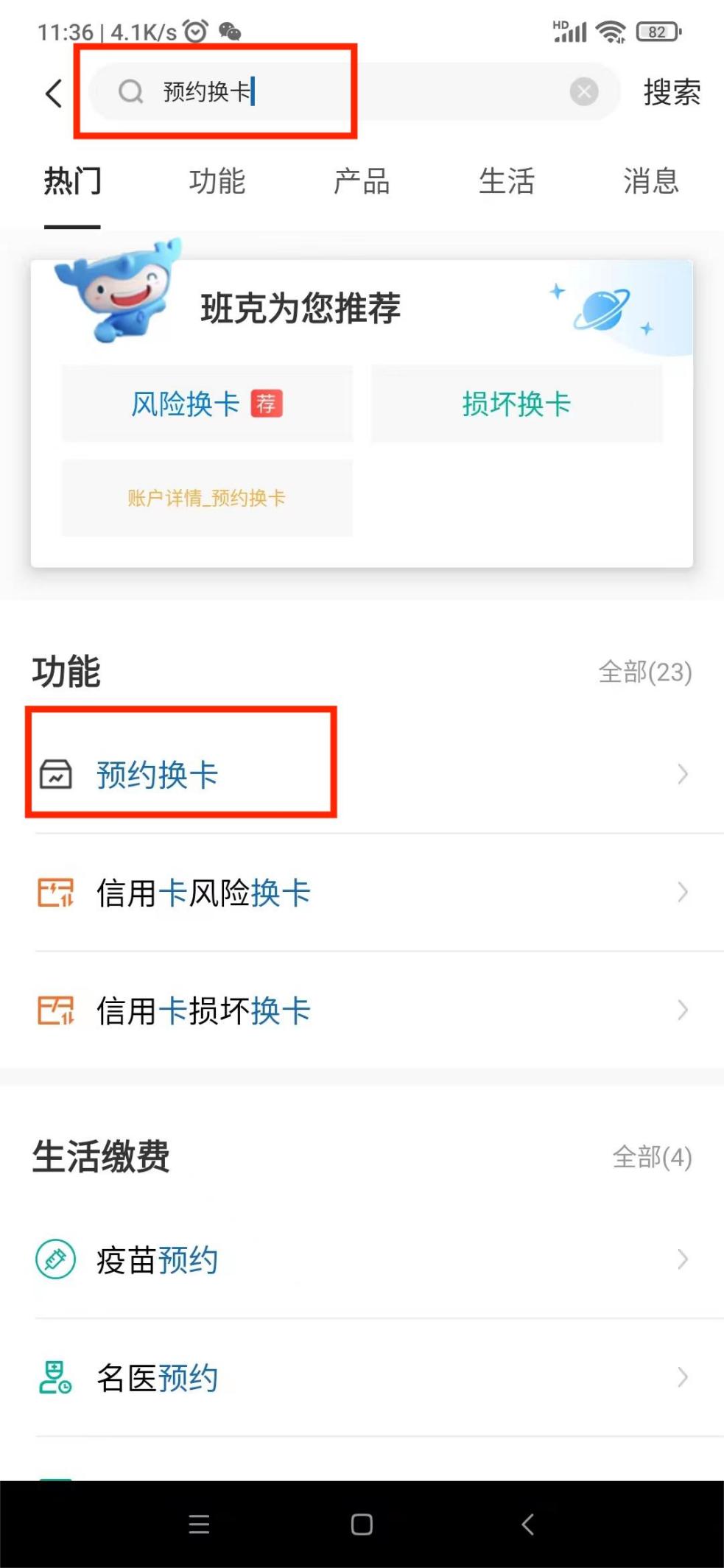 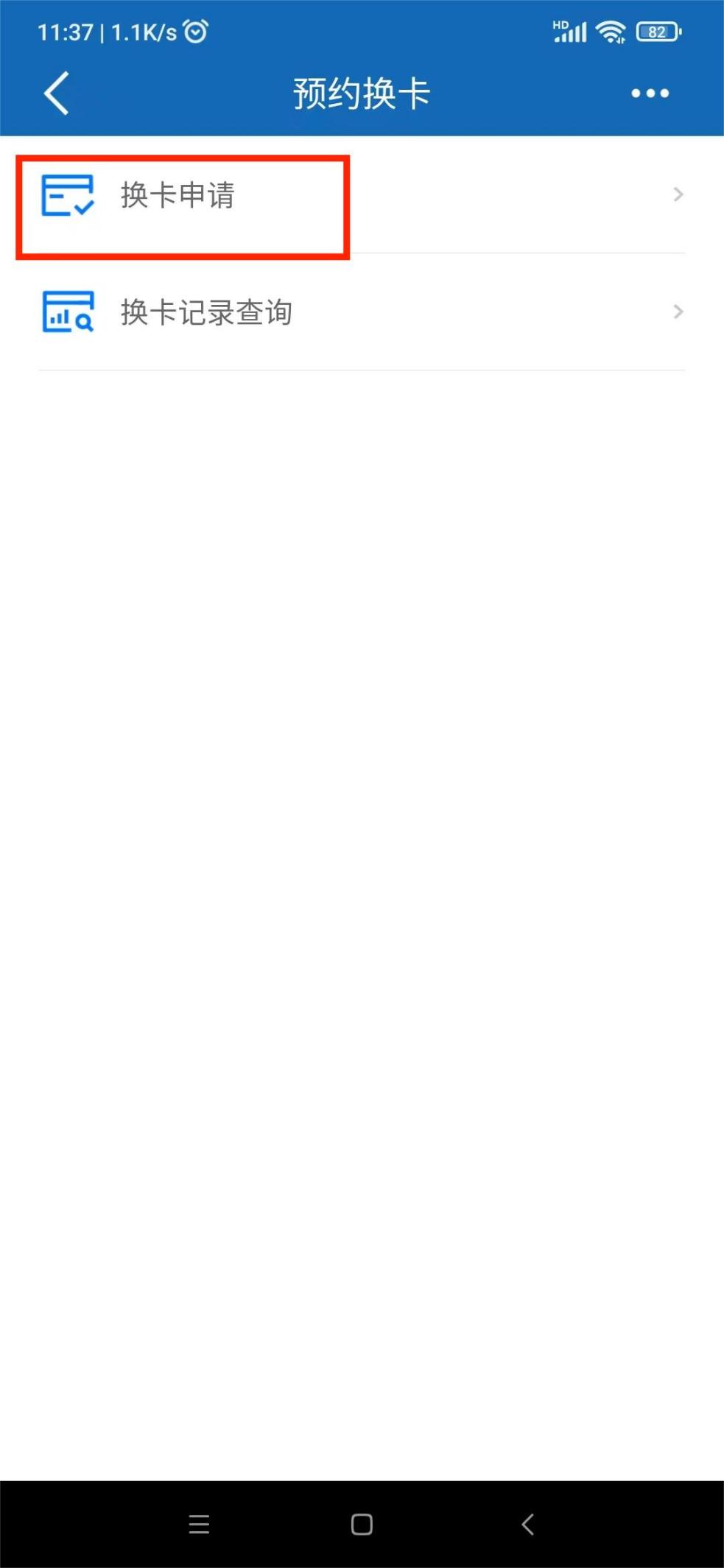 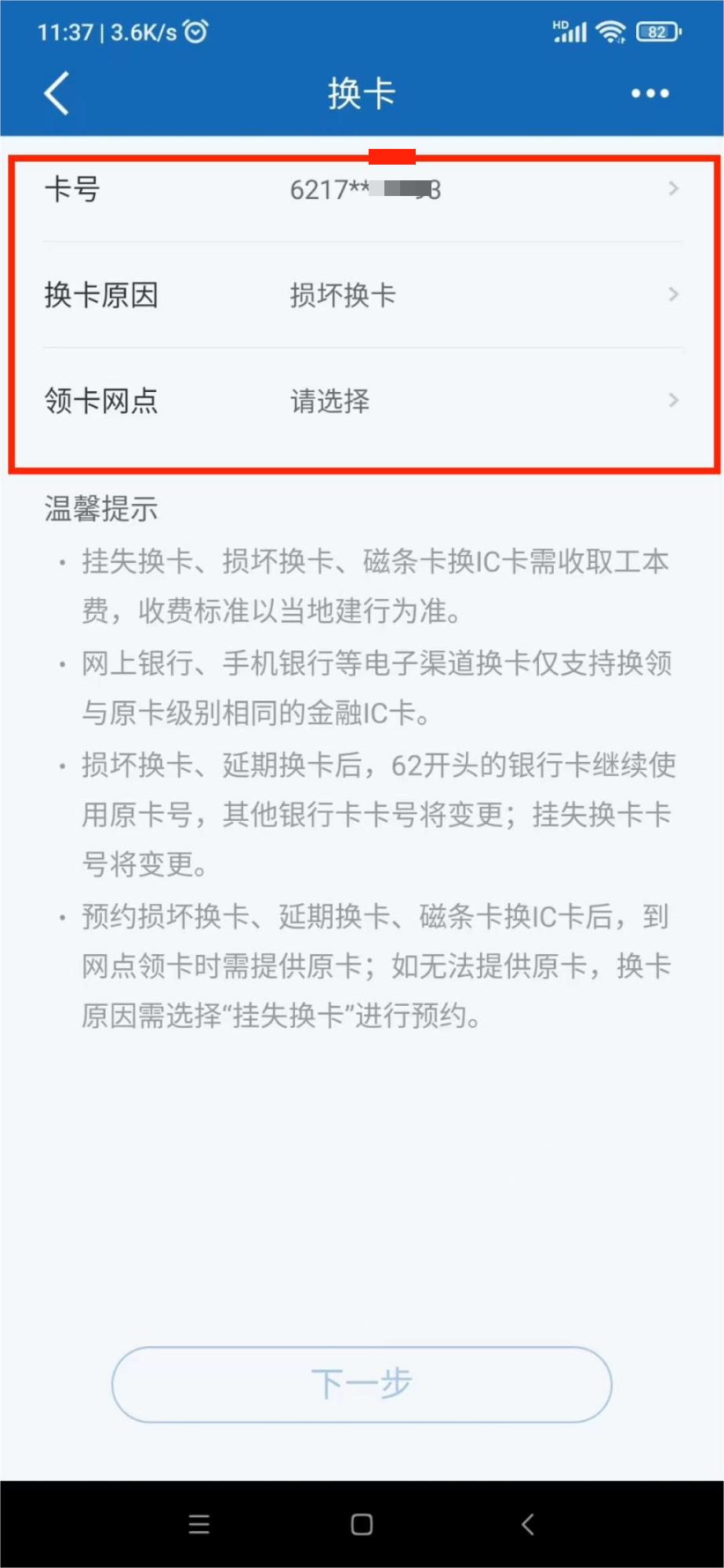 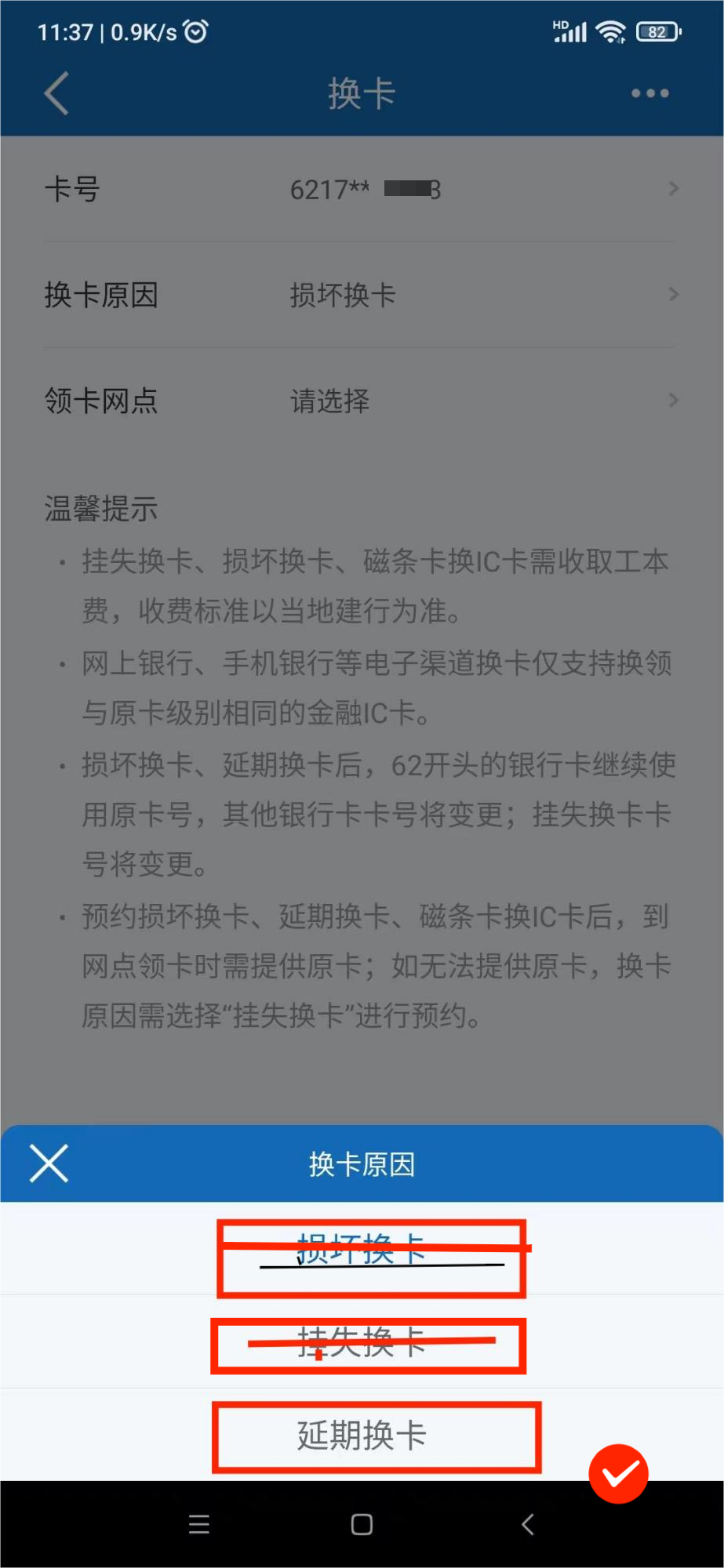 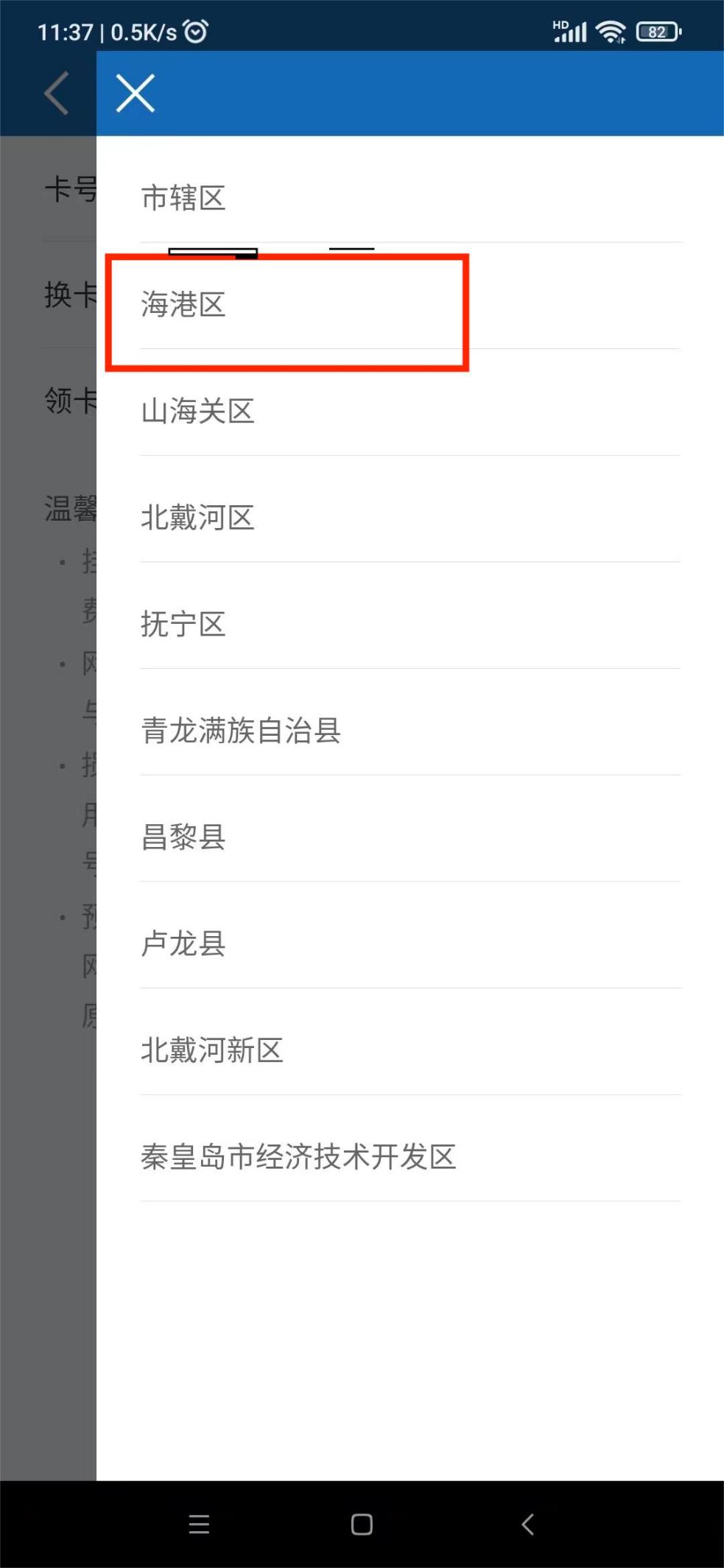 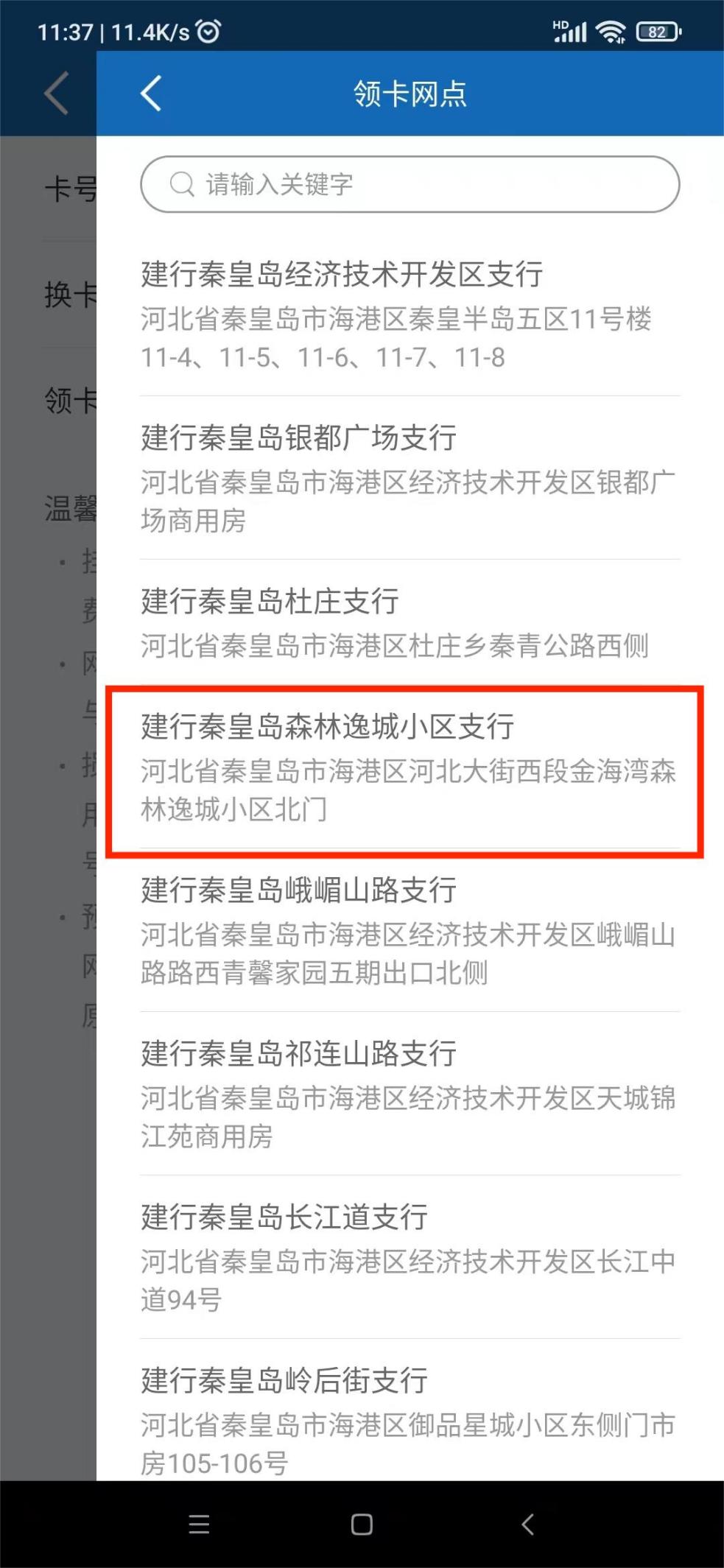 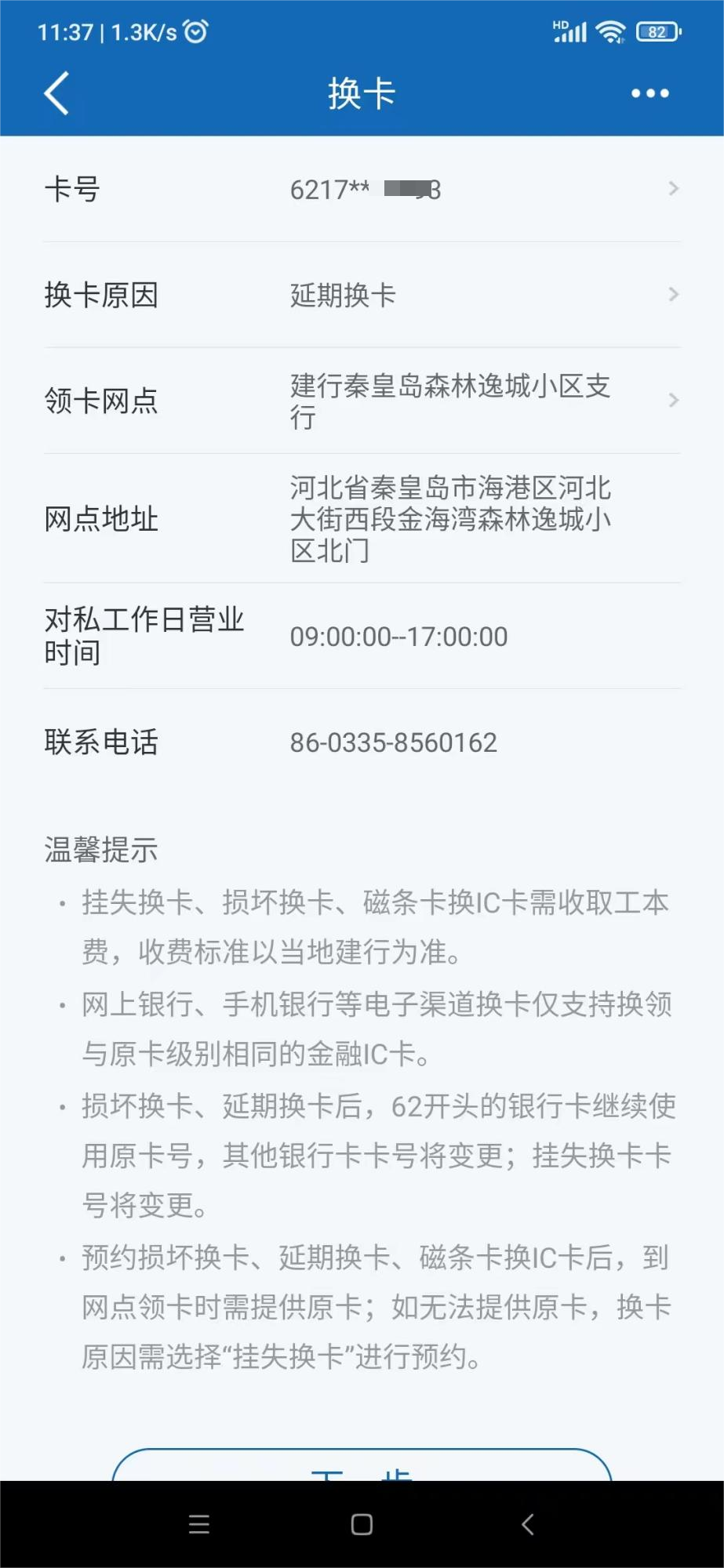 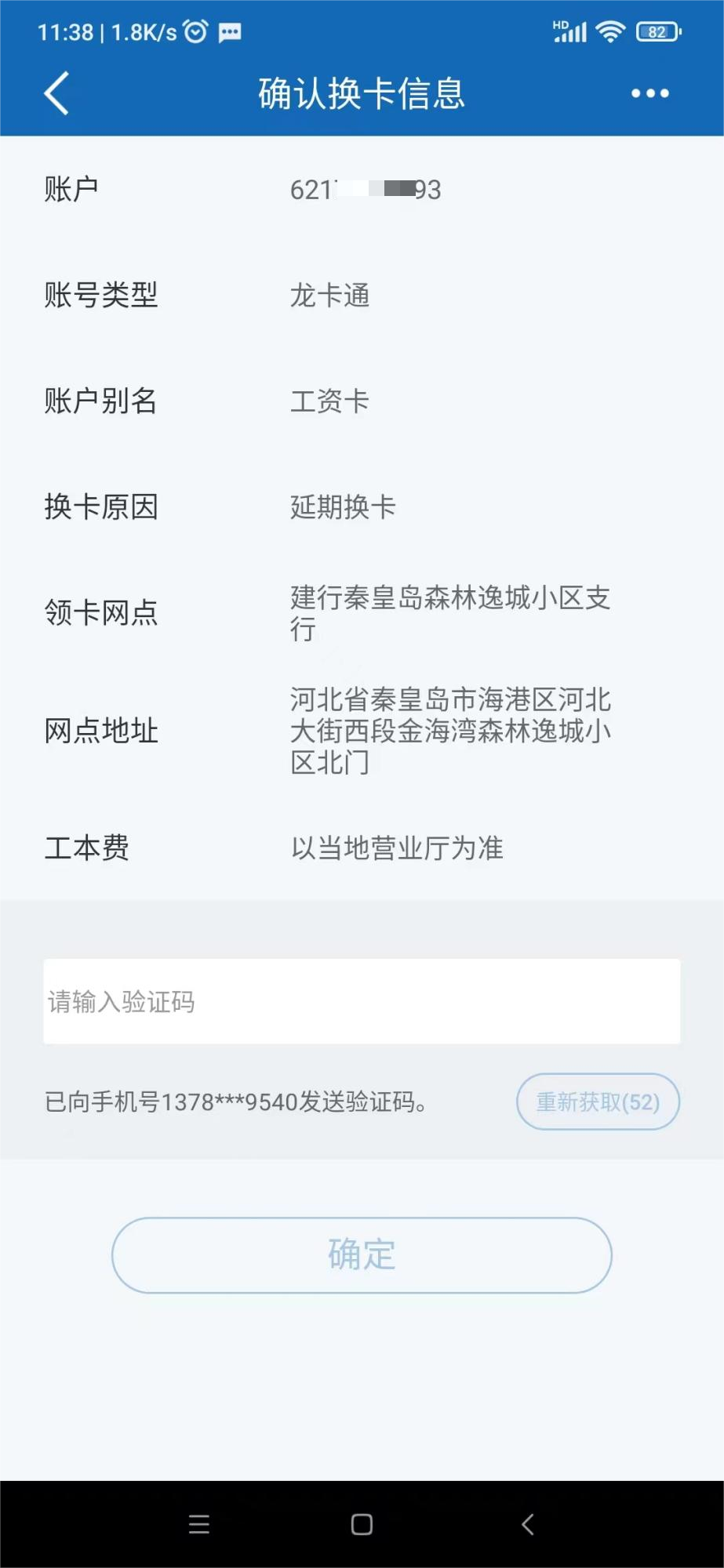 到期工资卡样式。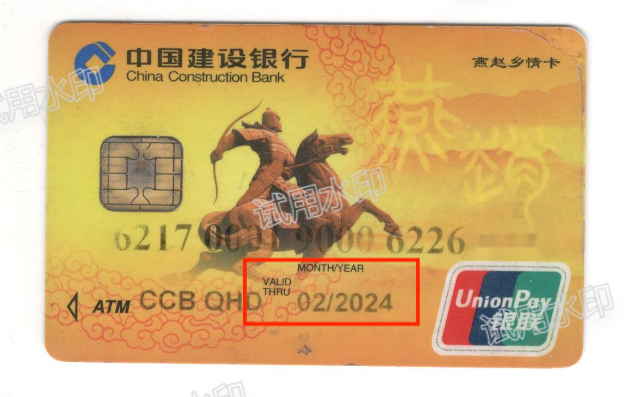 